Publicado en Guadalajara el 05/12/2023 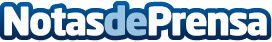 El Gobierno regional pone a disposición de los cinco grupos de acción local de la provincia 18 millones para fomentar el emprendimientoEl delegado de la Junta, José Luis Escudero, mantuvo un encuentro con la presidenta de ADEL Sierra Norte, María Jesús Merino, y con el resto de responsables de los Grupos de Guadalajara, ADAC, Adasur, Fadeta y Molina de Aragón-Alto TajoDatos de contacto:Javier BravoBravocomunicacion+34606411053Nota de prensa publicada en: https://www.notasdeprensa.es/el-gobierno-regional-pone-a-disposicion-de-los Categorias: Finanzas Castilla La Mancha Emprendedores Recursos humanos http://www.notasdeprensa.es